Pastoral Manager (Non-Teaching) required to assist with a Year 9 group.Term Time only (plus 4 week’s pay to reflect ‘overtime/flexible working’ during term time) – 37 hours per weekClosing Date: 	Midday on Friday 5th November 2021*Interview Date:	Week commencing 8th November 2021Salary:		            Scale 5, Point 12-17 (£22,183 - £24,491)		            Actual pro rated salary (£21,095 - £23,289)Starting Date:	29th November 2021Our school is ‘Good’ (Ofsted 2018), being one of the most popular and successful 11-16 mixed comprehensive schools in the Preston Park area of Brighton, consistently over-subscribed. Our curriculum is broad and balanced and offers many exciting opportunities for all students, both in school and out. There are tremendous extra-curricular opportunities at Dorothy Stringer through sport, performing arts, the Junior Leadership Team, and on-going links with our partner schools in Africa, the Duke of Edinburgh award, as well as a number of other trips. In short, we believe there is something for everyone at the school. An opportunity has come to work with our fantastic Year 9 students as a Pastoral Manager. Working as a key member of the pastoral team, you will manage the behaviour of pupils and work effectively with other staff, families and carers to overcome behavioural obstacles to learning.    If you would like to work closely with young people and parents in the school context then this post would be for you. We are seeking someone who is experienced, well organised and self-confident, with good communication skills.  The successful candidate would benefit from a high level of support. For further details see the Person Specification and Job Description HOW TO APPLYApplication is by application form with a supporting letter.  Your application should take account of the Person Specification. In line with our Safer Recruitment Policy, we cannot accept C.V.s.Please return your completed application to Katie Booth, at recruitment@dorothy-stringer.co.uk If you have a problem replying electronically please contact the school on 01273 852222.Dorothy Stringer is committed to safeguarding and promoting the welfare of children and young people and expects all staff and volunteers to share this commitment and comply with the Department of Education Statutory Guidance ‘Keeping Children Safe in Education’.* We reserve the right to appoint a suitable candidate before the closing date.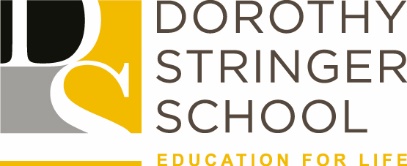                                            BRIGHTON & HOVE SCHOOLS                                               Taking Action for Equality                                                     Pastoral Manager                                                        Job Ref SU120